Allo Sportello Unico per l’ Edilizia del Comune di San Giovanni Lupatoto DICHIARAZIONE SOSTITUTIVA DI CERTIFICAZIONE E DELL'ATTO DI NOTORIETA'ai sensi dell'art. 47 e seguenti del DPR 455/2000 IL SOTTOSCRITTOCodice fiscale  ________________________________________ Cognome    ________________________________________  Nome ______________________________ nato a     ________________________________ prov   ___________________________  il ____________ residente a ______________________________ prov ____________________________ CAP __________ in via _______________________________________________________________________ n.  _______      consapevole del fatto che, in caso di dichiarazione mendace o di falsità della sottoscrizione, verranno applicare, si sensi dell'art. 76 dle DPR 445/2000, le sanzioni previste dal Codice Penale (art. 483) e dalle leggi penali in materia di falsità negli atti, oltre alle conseguenze amministrative legate all'istanza; consapevole altresì che qualora emerga la non veridicità del contenuto della presente dichiarazione, il sottoscritto decadrà dai benefici eventualmente conseguiti al provvedimento emanato sulla base della dichiarazione non veritiera ai sensi di quanto disposto dall'art. 75 del DPR 445/2000;ai sensi e per gli effetti dell'art. 47 del DPR 445/200DICHIARA 	di non violare diritti di terzi o condominiali e di essere titolare, ai sensi dell'art. 23 del DPR 380/01, del seguente diritto sull'immobile ubicato in via _____________________ catastalmente distinto al foglio _____________ mapp. _________________ sub. ________________________ ;	di essere proprietario;	di avere altro titolo (es. usufruttuario) a presentare la DIA/SCIA _____________________________; 	altro (es. allega delega/assenso della proprietà) _________________________________________ legittimante tutte le opere descritte negli elaborati grafici allegati alla DIA/SCIA. Si precisa che il titolo contiene le seguenti condizioni essenziali e/o limitazioni: _____________________________________;	che sull'immobile oggetto di intervento è stata presentata apposita domanda di Condono Edilizio ai sensi della legge n. 47/85 o n. 724/94 o n. 326/2003 in data ______ a nome di ____________________, residente a __________________ in via ________________ n. _____, in qualità di ________________; 	che l'immobile è stato regolarmente autorizzato con provvedimento n. _______ del _____________;	che sull'immobile oggetto di intervento non vi è alcuna domanda di Condono edilizio ai sensi delle leggi 47/85 o n. 724/94 o n. 326/2003;San Giovanni Lupatoto ___________________              IL DICHIARANTE ___________________________ AUTORIZZAZIONE AI SENSI DELLA LEGGE 675/96 AL TRATTAMENTO DEI DATIAutorizzo il trattamento dei dati forniti per l'istruttoria delle procedure da me richieste. Tale consenso riguarda anche, più specificamente, l'attività svolta dagli Enti terzi competenti nel rilascio di autorizzazione/concessioni/nulla osta o in quanto destinatari di comunicazioni e l'attività svolta da terzi fornitori di servizi al Comune, anche al fine di rilevare lo stato di soddisfazione dell'utenza.San Giovanni Lupatoto ___________________              IL DICHIARANTE ___________________________ ELEZIONE DI DOMICILIO E PROCURAIl sottoscritto elegge il proprio domicilio speciale per qualsiasi comunicazione inerente al presente progetto del Comune di San Giovanni Lupatoto in via _________________ n. ____ tel./cell. ____________ pec ________________, ove potranno essere consegnati o notificati tutti gli atti interlocutori ed il provvedimento finale. Si impegna altresì a revocare per iscritto, con comunicazione indirizzata al responsabile del procedimento, il presente incarico di procuratore speciale ai sensi e per gli effetti del Codice Civile.San Giovanni Lupatoto ___________________              IL DICHIARANTE ___________________________ 							IL DELEGATO _____________________________Si allega: fotocopia del documento di identità ai sensi dell'art. 38 el DPR 445/2000.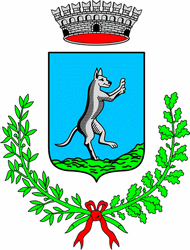 Comune Di San Giovanni LupatotoProvincia di VeronaVia Roma n. 18 CAP 37057Tel 0458290209/251/165 e-mail: protocol.comune.sangiovannilupatoto.vr@pecveneto.itOrario: Lunedì 09.00-13.00 Martedì 15.30-17.30 Venerdì 09.00-13.00